2020年6月福建省普通高中学业水平合格性考试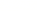 历史试题 第Ⅰ卷   (选择题60分)一、 选择题(本大题共30小题每小题2分,共60分。每小题只有一个选项符合题目要求)1.战国时期，主张以法为工具管理国家、建立中央集权制度的思想流派是A.儒家      B.道家C.法家D.墨家2.秦统一后,朝廷展开一场关于地方行政制度走向的讨论。秦始皇采纳廷尉李斯的建议，在全国普遍推行A.分封制B.宗法制C.郡县制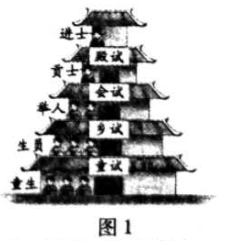 D.行省制3.图1反映的选官制度是A.世官制B.察举制C.九品中正制D.科举制4.平民毕异发明的活字印刷术，节省了印刷费用，提高了印刷效率,对人类的文明进程产生巨大影响。这项发明出现于A.汉朝B.隋朝C.唐朝D.宋朝5.明清之际，建立起较为完整的朴素的唯物主义思想体系的思想家是A.李贽B.王夫之C.黄宗羲D.顾炎武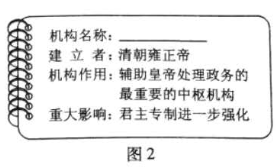 6.据图2判断，该机构名称是A.尚书省B.枢密院C.内阁D.军机处7.明清小说中，以贵族大家庭的兴衰变化为主线,揭示封建社会走向没落的历史命运的作品是A.《三国演义》B.《水浒传》C.《红楼梦》D.《西游记》8.1913年至1918年,全国缫丝厂由170余家增至433家。这一时期以缫丝厂为代表的民族企业发展较快的外部因素是A.自然经济开始解体B.清政府放宽了对民间设厂限制C.南京临时政府推动D.列强暂时放松对中国经济侵略9.维新变法运动点燃了爱国、民主的火炬，召唤着一代仁人志士为救国 救民的真理而献身。这表述的是维新变法运动的A.背景B.目的C.内容D.影响10.这次革命结束了中国两千多年的君主专制制度,建立起中国历史上从来不曾有过的共和政体。“这次革命”指的是A.太平天国运动B.辛亥革命C.五四运动D.国民革命11.陈独秀在上海创办《青年杂志》,由此拉开了新文化运动的序幕。这场运动始于A.1911年B.1913年C.1915年D.1919年12.近代中国社会生活中,人们相见的礼仪由跪拜作揖向鞠躬、握手转变。这说明了A.婚姻习俗的变革B.传统观念的更新C.交通方式的革新、D.人际关系的淡泊13.井冈山时期，毛泽东创造性地提出“农村包围城市，武装夺取政权”的革命理论,为中国革命开辟了正确的道路。这一时期,有助于该理论形成的实践是A.农村革命根据地的开辟B.西安事变的和平解决C.敌后抗日根据地的建立D.三大战役的节节胜利14.1935年初，中共中央在紧急的战斗形势下召开政治局扩大会议,纠正了错误的军事路线,肯定了毛泽东的正确主张。这成为党的历史上-“个生死攸关的转折点。这次“会议”是A.中共一大B.八七会议C.遵义会议D.中共七大15.《中华人民共和国宪法》规定:“中华人民共和国的一切权力属于人民。人民行使权力的机关是全国人民代表大会和地方各级人民代表大会。”宪法确立了我国的根本政治制度是A.人民代表大会制度B.中国共产党领导的多党合作和政治协商制度C.民族区域自治制度D.基层民主选举制度16.表1的数据变化,表明我国表120 世纪50年代中国经济成分变化表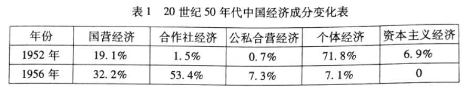 A.土地改革完成B.三大改造基本完成C.工业体系形成D.市场经济体制确立17.我国的杂交水稻研究成果,为世界农业科技作出重大贡献。被国际农学界誉为“杂交水稻之父”的是A.邓稼先B.钱学森.C.袁隆平D.杨利伟18. 1978年,在邓小平的倡导下,中国开启了改革开放历史征程。这一“ 征程”的起点是A.中共八大B.中共十一届三中全会C.中共十四大D.中共十五大19.经济特区就像一个伟大的支点,借助它,打开对外开放的大门,实现中国历史的大跨越。最早设立经济特区的省份是A.广东  福建B.上海  海南 C.上海  广东D.福建  海南20.法学是罗马人最伟大的成就之一。有着“罗马法制建设第-步”之称的成文法是A.陶片放逐法B.《十二铜表法》C.万民法D.《民法典》21. 17世纪,掌握先进的航海技术,拥有勇敢无畏的“海船驾驶员”,被称为“海上马车夫”的国家是A.英国B.西班牙C.葡萄牙D.荷兰22.《自然哲学的数学原理》的发表,标志着经典力学体系的初步建立,实现了物理学史上的第一次大飞跃。为此作出卓越贡献的科学家是A.牛顿B.达尔文C.爱迪生D.爱因斯坦23.“未经议会同意,国王无权废除法律或停止法律的执行。”这一规定出自于A.《权利法案》B.《独立宣言》C. 1787年宪法D.《德意志帝国宪法》24.据图3推断,人类历史由此进入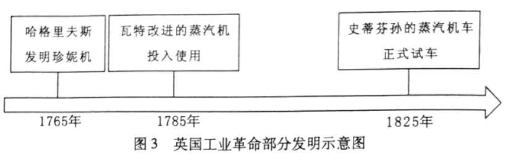 A.蒸汽时代B.电气时代C.信息时代D.智能时代25.据表2判断,代表作一栏中应填入表2列夫.托尔斯泰代表作简表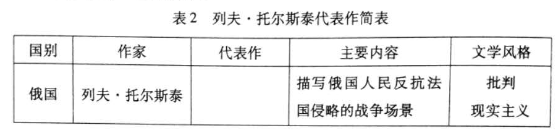 A.《哈姆雷特》B.《唐璜》C.《战争与和平》D.《人间喜剧》26. 1917年,列宁领导彼得格勒武装起义取得胜利，建立了人类历史，上第一个社会主义国家。与之直接相关的历史事件是A.第一国际的创建B.巴黎公社的成立C.二月革命的爆发D.十月革命的胜利27. 1921年，俄共(布)召开第十次代表大会,决定以固定的粮食税代替余粮收集制。由此,苏俄开始实施A.战时共产主义政策B.新经济政策C.指令性的计划经济D.农业集体化28. 1933年,罗斯福宣暂就任美国总统,开始实施“新政”。罗斯福新政最突出的特点是A.全面抑制通货膨胀B.建立社会保障制度C.国家全面干预经济D.实行“以工代赈”29.第二次世界大战后,北大西洋公约组织和华沙条约组织的建立,标志着A.两极对峙格局的形成B.区域化趋势的扩大C.单极世界格局的出现D.多极化趋势的增强30.1993年,根据《马斯特里赫特条约》成立的,具有经济和政治双重性质的组织是A.欧洲煤钢共同体B.欧洲原子能共同体C.欧洲共同体D.欧洲联盟第Ⅱ卷    (非选择题40 分)二、材料解析题(本大题有4小题,每小题10分,共40分)31.阅读材料,回答下列问题。材料一 北宋东京城商业繁荣, 商业活动突破区域和时间的限制。汴河两岸,店铺林立,人流密集,甚至出现了夜市。城市格局不再有坊、市的严格区分,坊制对商业的空间制约越来越小。——摘编自彭雨新《中 国封建社会经济史》材料二  明中期以后,中小商业市镇大量兴起,还出现了 专业市镇,如盛泽镇居民以蚕桑为业,枫泾镇、洙泾镇居民以棉纺织为业,景德镇居民以制瓷为业。专业市镇的形成,是明中期以后国内市场和商品经济发展的一个主要表现。——摘编自魏千志《明清史概论》材料三  清顺治年间,严 禁商民下海交易。后来又进一步厉行海禁并下了迁海令,同时规定“片板不许下海”,对外贸易几乎完全中断。海禁政策妨碍了中国原始资本的积累,阻碍了资本主义萌芽的成长。——摘编自冷鹏飞<中国古代社会商品经济形态研究》(1)根据材料一 ,指出北宋商业活动的表现。(4 分)(2)根据材料二,简述明中期以后商业市镇发展的状况。(4 分)(3)根据材料三,概括清政府实施海禁政策对经济发展的不利影响。(2分)32.阅读材料,回答下列问题。材料一  全中国的同胞们! 平津危急!华北危急!中华民族危急!只有全民族实行抗战,才是我们的出路!我们要求立刻给进攻的日军以坚决的反攻,并立刻准备应付新的大事变。全国上下应该立刻放弃任何与日寇和平苟安的希望与估计。——摘自《中国共产党为日军进攻卢沟桥通电》(1937年7月8日)材料二  八路军深处敌后,发动了 百团大战,有力打击了日军的侵略气焰,同时也打击了国民党制造所谓八路军“游而不击”的谣言。这次战役大大提高了共产党和八路军的威望,振奋了全国军民争取抗日胜利的信心。——摘编自金冲及《二十世纪中国史纲》等材料三  1945 年，中国人民经过14年艰苦卓绝的浴血抗战,终于取得了抗日战争的胜利。这是一个世纪来，中国人民反侵略战争的第一次伟大胜利。——摘编自田珏《台湾史纲要》(1)根据材料一，说明中国共产党发出通电的缘由。(2分)(2)根据材料二,指出“这次战役"的名称及其重大意义。(4 分)(3)综合上述材料并结合所学知识，简析中华民族取得抗日战争伟大胜利的原因。(4 分)33.阅读材料,回答下列问题。材料一  这是薄伽丘最优秀的作品,它的主要内容是 10个男女青年一起到郊外避难，每人每天讲一个故事,10天共讲了100 个故事。该作品贯穿人文主义思想,矛头直指天主教会。——摘編 自刘炳范(外国文学史)等材料二  马丁·路德认为,人的灵魂得教,要靠个人的虔诚信仰,“圣礼”不是主要的，更不需要教士的监督和干预。——摘自刘明翰《世界通史》材料三  盂德斯鸠认为,为了防止权力的滥用,就得分散和牵制权力,“以权力约束权力”。由此,他以君主立宪制为前提,首创立法、行政、司法三权分立学说,即议会控制立法权,君主掌握行政权，法院行使司法权。——摘编自 马鸣庵《三权分立学说的形成与发展》(1)根据材料一,指出薄伽丘最优秀的作品及其抨击对象。(4分)(2)根据材料二、三,分别归纳马丁.路德和孟德斯鸠的核心主张。(4分)(3)综合上述材料并结合所学知识,概括三位历史人物所具有的共同精神。(2分)34.阅读材料,回答下列问题。材料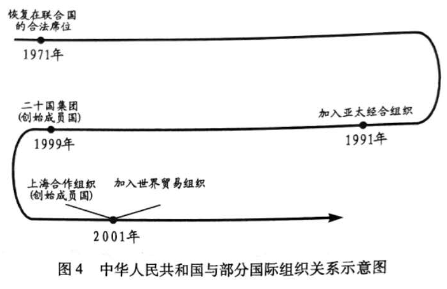 (1)根据材料,指出21世纪发生的重大历史事件。(4 分)(2)结合材料与中国现代史的相关知识,围绕“中国与世界”自行拟定-一个论题,并就所拟论题进行简要论述。(6 分)(要求:论题明确,史论结合,条理清晰)参考答案一、选择题1. C    2. C   3. D   4. D   5.B     6. D    7. C    8. D   9. D    10.B11. C   12.B   13.A   14.C   15.A    16.B    17.C    18.B   19.A    20. B21. D   22.A   23.A   24.A   25.C    26.D    27.B    28.C   29. A   30. D二、材料解析题主观性答案表述可不拘泥于本参考答案。31. (1)表现:商业繁荣;打破时间限制。(2)状况:商业市镇大量兴起;专业市镇的形成。(3)影响:阻碍对外贸易。32. (1)缘由:民族危机加深。(2)名称:百团大战;意义:打击日军侵略气焰。(3)原因:全民族团结抗战;中国共产党在全民族团结抗战中发挥了中流砥柱的作用。33. (1)作品:《十日谈》;对象:天主教会。(2)主张:因信称义;权力的制约与平衡。(3)精神:人文精神。34. (1)事件:上海合作组织的成立;中国加人世界贸易组织。(2)示例论题1:中国在维护世界和平与发展中发挥重要作用论述:1971年,中华人民共和国恢复在联合国的合法席位，中国作为安理会常任理事国,积极参与以联合国为中心的多边活动,如维和行动、国际救援等,在维护世界和平中发挥重要作用;1991年,中国加入亚太经合组织,为促进亚太地区的经济合作和繁荣发展作出重大贡献,2001年,中国加入世界贸易组织，有力地推动世界经济的繁荣与发展。中国在维护世界和平与发展中成为更具有影响力的推动者。论题2:中国在处理国际事务中展现了大国担当的风范论述:1971年，中华人民共和国恢复在联合国的合法席位，中国作为安理会常任理事国,在反对霸权主义恐怖主义等国际事务中,发出中国声音,贡献中国智慧,扮演着不可或缺的角色2001年,在中国的积极推动下,上海合作组织正式成立,对于推动建立公平合理的国际政治经济新秩序具有重要现实意义。中国在全球治理体系中,提供了中国方案,体现出一个负责任的大国担当。